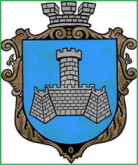 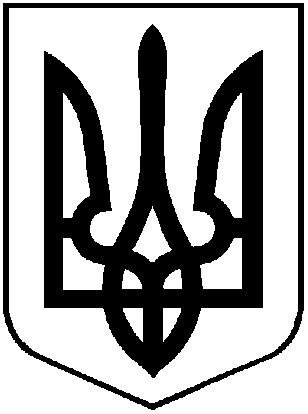 УКРАЇНАХМІЛЬНИЦЬКА МІСЬКА РАДАВІННИЦЬКОЇ ОБЛАСТІВиконавчий комітетР І Ш Е Н Н Явід “___” _______ 2023р.                                                                  №____Про розгляд спільної заяви громадян Кузьменко Тамари Давидівни, Кузьменко Івана Андрійовича, Кузьменко Андрія Івановича та Гетьман Марини Іванівни  	Розглянувши спільну заяву із додатками громадян Кузьменко Тамари Давидівни, Кузьменко Івана Андрійовича, Кузьменко Андрія Івановича та Гетьман Марини Іванівни, рішення виконавчого комітету Хмільницької міської ради №79 від 25 лютого 2005 року, згідно Порядку видачі дублікатів свідоцтв про право власності на об’єкти нерухомого майна, відмінні від земельної ділянки, у разі втрати, крадіжки або пошкодження оригіналу документа та виправлення відомостей, внесених до свідоцтв на право власності помилково, затвердженого рішенням виконавчого комітету Хмільницької міської ради від 23.05.2019р. №207, відповідно до Закону України «Про державну реєстрацію речових прав на нерухоме майно та їх обтяжень», керуючись п.б  пп. 10 ст. 30, ст. 59 Закону України «Про місцеве самоврядування в Україні», виконавчий комітет Хмільницької міської радиВ И Р І Ш И В :1. Видати дублікат свідоцтва про право власності на житло №3766 виданого 4 березня  2005 року (співвласники квартири громадяни Кузьменко Тамара Давидівна, Кузьменко Іван Андрійович, Кузьменко Андрій Іванович та Гетьман Марина Іванівна), що складається з двокімнатної квартири, загальною площею 44,8 кв.м. та розташована по вул. Монастирська, буд. 81, кв.3 (попередня адреса вул.Кірова, буд.81, кв.3) у місті Хмільнику, Вінницької області, у зв’язку із пошкодженням оригіналу документа.Підстава: спільна заява із додатками громадян Кузьменко Т.Д., Кузьменко І.А., Кузьменко А.І. та Гетьман М.І. від 04.08.2023р., публікація в газеті "Життєві обрії".  2. Заявникам:- зареєструвати дублікат свідоцтва про право власності на житло відповідно до  чинного законодавства України.3. Управлінню «Центр надання адміністративних послуг» Хмільницької міської ради видати заявникам чи особам, які діють від їх імені, копію цього рішення та дублікат свідоцтва про право власності на житло, під підпис або направити листом з повідомленням про вручення.Міський голова                                                   Микола ЮРЧИШИН